 DEPARTAMENTO: IDENTIFICAÇÃO DA DISCIPLINA:   EMENTA:   PROGRAMA:   BIBLIOGRAFIA: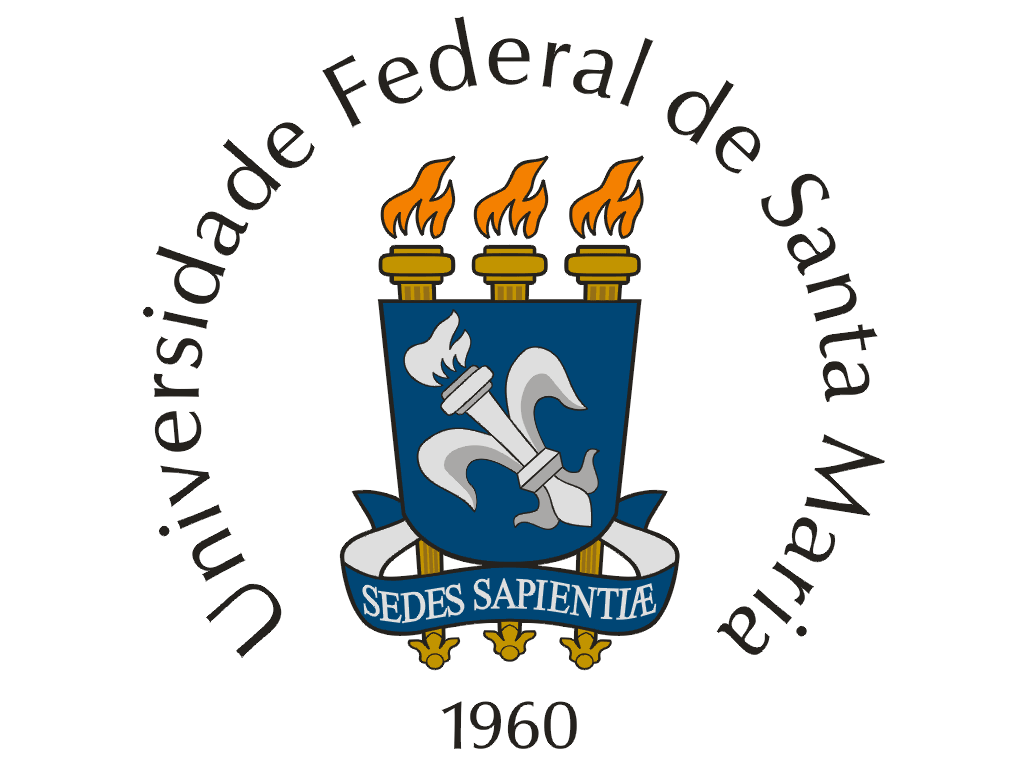 UNIVERSIDADE FEDERAL DE SANTA MARIAPROGRAMA DE DISCIPLINAQUÍMICACÓDIGONOME (CARGA HORÁRIA - CRÉDITOS)CARÁTERQMC1805Métodos Instrumentais em Química Inorgânica (45-3)ObrigatóriaO aluno deve entender os princípios sobre os métodos instrumentais usados em química inorgânica e saber interpretar os resultados dos métodos. São consideradas as técnicas de ressonância magnética nuclear, ressonância paramagnética eletrônica, espetroscopias, eletroquímica e outras.TÍTULO E DISCRIMINAÇÃO DAS UNIDADESUnidade 1 – Ressonância mAgnÉtica nuclear1.1 – Princípios1.2 – Deslocamento químico1.3 – Equivalência magnética e química1.4 – Acoplamento e desacoplamento1.5 – Núcleos quadrupolares1.6 – Processos dinâmicos em RMN1.7 – Processos de relaxamento1.8 – Espectros bidimensionais1.9 – RMN de alta resolução no estado sólidoUNIDADE 2 – Ressonância Paramagnética Eletrônica2.1 – Princípios de ressonância de elétron paramagnético2.2 - Teoria básica de RPE2.3 – Interpretação dos espectrosUNIDADE 3 – ESPECTROSCOPIAS3.1 – Espectroscopia de Mössbauer3.2 – Espectroscopia eletrônica: XPS e UPS3.3 - Espectroscopia XANES e EXAFSUNIDADE 4 – ELETROQUÍMICA4.1 – Fundamentos de eletroquímica4.2 – Instrumentação e eletrodos4.3 – Voltametria, coulometria e amperometria4.4 - Espectroeletroquímica UV-Vis4.5 – Técnicas avançados em eletroquímicaUNIDADE 5 – Outras técnicas5.1 – Espectrometria de massa5.2 – Análise termogravimétrica5.3 – Calorimetria5.4 – Magnetoquímica5.5 – Fluorescência de raios-X e EDS5.6 – Medição de área superficial e porosidadeBIBLIOGRAFIA BÁSICA E COMPLEMENTARBIBLIOGRAFIA BÁSICA E COMPLEMENTARBIBLIOGRAFIA BÁSICA E COMPLEMENTARBAGOTSKY, V. S.; Fundamentals of Electrochemistry, 2nd Ed., John Wiley & Sons, Hoboken, 2005.BARD, A. J.; FAULKNER, L. R.; Electrochemical Methods: Fundamentals and Applications, 2nd Ed., John Wiley & Sons, Hoboken, 2000.BRISDON, A. K.; Inorganic Spectroscopic Methods, Oxford University Press, Oxford, 1998.SHRIVER, D. F.; ATKINS, P. W.; Química Inorgânica, 4ª Ed., Bookman, Porto Alegre, 2008.GUNTHER, H.; NMR Spectroscopy: Basic Principles, Concepts and Applications in Chemistry, 3rd Ed., John Wiley & Sons, Hoboken, 2013.KETTLE, S. F. A.; Physical Inorganic Chemistry: A Coordination Chemistry Approach, Oxford University Press, Oxford, 2000.IGGO, J. A.; NMR Spectroscopy in Inorganic Chemistry, Oxford University Press, Oxford, 1999.MIESSLER, G. L.; FISCHER, P. J.; TARR, D. A.; Química Inorgânica, 5ª Ed., Pearson, São Paulo, 2014.SANDERS J. K. M.; HUNTER, B. K.; Modern NMR Spectroscopy, 2nd Ed., Oxford University Press, Oxford, 1997.Artigos científicos recentes sobre o tema publicados em periódicos da área.BAGOTSKY, V. S.; Fundamentals of Electrochemistry, 2nd Ed., John Wiley & Sons, Hoboken, 2005.BARD, A. J.; FAULKNER, L. R.; Electrochemical Methods: Fundamentals and Applications, 2nd Ed., John Wiley & Sons, Hoboken, 2000.BRISDON, A. K.; Inorganic Spectroscopic Methods, Oxford University Press, Oxford, 1998.SHRIVER, D. F.; ATKINS, P. W.; Química Inorgânica, 4ª Ed., Bookman, Porto Alegre, 2008.GUNTHER, H.; NMR Spectroscopy: Basic Principles, Concepts and Applications in Chemistry, 3rd Ed., John Wiley & Sons, Hoboken, 2013.KETTLE, S. F. A.; Physical Inorganic Chemistry: A Coordination Chemistry Approach, Oxford University Press, Oxford, 2000.IGGO, J. A.; NMR Spectroscopy in Inorganic Chemistry, Oxford University Press, Oxford, 1999.MIESSLER, G. L.; FISCHER, P. J.; TARR, D. A.; Química Inorgânica, 5ª Ed., Pearson, São Paulo, 2014.SANDERS J. K. M.; HUNTER, B. K.; Modern NMR Spectroscopy, 2nd Ed., Oxford University Press, Oxford, 1997.Artigos científicos recentes sobre o tema publicados em periódicos da área.BAGOTSKY, V. S.; Fundamentals of Electrochemistry, 2nd Ed., John Wiley & Sons, Hoboken, 2005.BARD, A. J.; FAULKNER, L. R.; Electrochemical Methods: Fundamentals and Applications, 2nd Ed., John Wiley & Sons, Hoboken, 2000.BRISDON, A. K.; Inorganic Spectroscopic Methods, Oxford University Press, Oxford, 1998.SHRIVER, D. F.; ATKINS, P. W.; Química Inorgânica, 4ª Ed., Bookman, Porto Alegre, 2008.GUNTHER, H.; NMR Spectroscopy: Basic Principles, Concepts and Applications in Chemistry, 3rd Ed., John Wiley & Sons, Hoboken, 2013.KETTLE, S. F. A.; Physical Inorganic Chemistry: A Coordination Chemistry Approach, Oxford University Press, Oxford, 2000.IGGO, J. A.; NMR Spectroscopy in Inorganic Chemistry, Oxford University Press, Oxford, 1999.MIESSLER, G. L.; FISCHER, P. J.; TARR, D. A.; Química Inorgânica, 5ª Ed., Pearson, São Paulo, 2014.SANDERS J. K. M.; HUNTER, B. K.; Modern NMR Spectroscopy, 2nd Ed., Oxford University Press, Oxford, 1997.Artigos científicos recentes sobre o tema publicados em periódicos da área.Data: ____/____/____                     ______________________                       Coordenador do CursoData: ____/____/____                ___________________________                     Chefe do DepartamentoData: ____/____/____                ___________________________                     Chefe do Departamento